野菜の皮の肉巻き材　料（1人分）にんじんの皮	　　　　　　  30g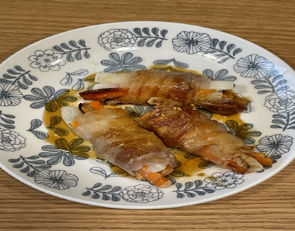 だいこんの皮	　　　　　　　 30g豚ばら肉（脂身つき）　　　 50gかたくり粉	　　　　　　 小さじ1ごま油　　　　　　　 小さじ1/2ポン酢しょうゆ　　　 小さじ1　オイスターソース　　 小さじ1すりごま　	　　　　 大さじ1/2作り方にんじんとだいこんの皮を太めのせん切りにする。にんじんとだいこんの皮を電子レンジ600ｗで2分加熱する。ポン酢しょうゆ、オイスターソース、すりごまを混ぜてたれを作っておく。豚バラ肉に片栗粉をまぶし、②のにんじんとだいこんをのせて巻く。フライパンにごま油を引いて④を巻き終わり側から中火で焼く。焼き色がついたら水30ccを加えてふたをし、蒸し焼きにする。焼きあがったら、お皿に盛り付けて③のたれをかけて完成。SDGsポイント普段捨ててしまう野菜の皮を利用した料理で、野菜の廃棄率を減らすことができます。おいしく食べられるレシピを工夫して考えました。ポイント野菜の皮にも栄養が含まれています。捨てずに肉巻きにすることでボリュームアップできて節約にもなります。野菜の皮はレンジで加熱することで、食べやすくなります。関西福祉科学大学　2021年度3回生　　